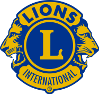 Burgess Hill District LionsWe ServeBurgess Hill District Lions has won an award for its work internationally in support of the Lions Clubs International Foundation (LCIF) for 2020-2021. The LCIF supports critical humanitarian needs in 208 countries and other areas around the world. They fund initiatives as diverse as the communities being served. Lion President Ken Saunders commented ‘our funding will assist in providing vaccinations to children in the developing world and disaster assistance when required. Where there is a need, there is a Lion.’The club gave £2,800 to Lions International for their relief work around the globe for that period as well as giving grants of £41,200 to local groups and charities. In a normal year they also would have been helping in the community, but the pandemic precluded this. Lion President Ken said, ‘we are looking forward to providing help in the community as things get back to normal and we are actively looking for more community minded people to join us.’ Further details can be found on the Burgess Hill District Lions Website.EndsFor further information contact Lion Colin Holden Publicity OfficerColincholden15@btinternet.com07710908050Picture: Lion President Ken and Lion Val holding the award.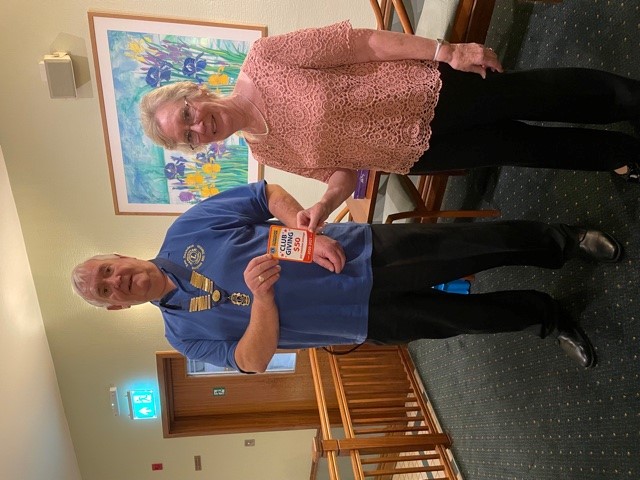 